Pesterzsébet, 2017. december 26.ifj. Takaró TamásKarácsony II.Lectio: Lukács 2; 1-20„És lőn azokban a napokban, Augusztus császártól parancsolat adaték ki, hogy mind az egész föld összeirattassék. Ez az összeírás először akkor történt, mikor Siriában Cirénius volt a helytartó. Mennek vala azért mindenek, hogy beirattassanak, kiki a maga városába.Felméne pedig József is Galileából, Názáret városából Júdeába, a Dávid városába, mely Bethlehemnek neveztetik, mivelhogy a Dávid házából és háznépe közül való volt; Hogy beirattassék Máriával, aki néki jegyeztetett feleségül, és várandós vala.És lőn, hogy mikor ott valának, betelének az ő szülésének napjai. És szülé az ő elsőszülött fiát; és bepólyálá őt, és helyhezteté őt a jászolba, mivelhogy nem vala nékik helyök a vendégfogadó háznál.Valának pedig pásztorok azon a vidéken, akik künn a mezőn tanyáztak és vigyáztak éjszakán az ő nyájok mellett. És ímé az Úrnak angyala hozzájok jöve, és az Úrnak dicsősége körülvevé őket: és nagy félelemmel megfélemlének. És monda az angyal nékik: Ne féljetek, mert ímé hirdetek néktek nagy örömet, mely az egész népnek öröme lészen: Mert született néktek ma a Megtartó, ki az Úr Krisztus, a Dávid városában. Ez pedig néktek a jele: találtok egy kis gyermeket bepólyálva feküdni a jászolban.És hirtelenséggel jelenék az angyallal mennyei seregek sokasága, akik az Istent dícsérik és ezt mondják vala: Dicsőség a magasságos mennyekben az Istennek, és e földön békesség, és az emberekhez jó akarat!És lőn, hogy mikor elmentek az angyalok ő tőlök a mennybe, mondának a pásztoremberek egymásnak: Menjünk el mind Bethlehemig, és lássuk meg e dolgot, amelyet az Úr megjelentett nékünk. Elmenének azért sietséggel, és megtalálák Máriát és Józsefet, és a kis gyermeket, ki a jászolban fekszik vala. És ezt látván, elhirdeték, ami nékik a gyermek felől mondatott vala. És mindenek, akik hallák, elcsodálkozának azokon, amiket a pásztorok nékik mondottak. Mária pedig mind ez ígéket megtartja, és szívében forgatja vala. A pásztorok pedig visszatérének, dicsőítvén és dícsérvén az Istent mind azok felől, amiket hallottak és láttak, amint nékik megmondatott.” Alapige: János 2; 15-16„És lőn, hogy mikor elmentek az angyalok ő tőlök a mennybe, mondának a pásztoremberek egymásnak: Menjünk el mind Bethlehemig, és lássuk meg e dolgot, amelyet az Úr megjelentett nékünk. Elmenének azért sietséggel, és megtalálák Máriát és Józsefet, és a kis gyermeket, ki a jászolban fekszik vala.”Kedves Testvérek! A különböző ünnepnapok különlegesek olyan szempontból is, hogy magukban hordozzák a találkozás lehetőségét. Valakinek a születése napja, vagy éppen egy nagy keresztyén ünnep egyúttal lehetőség arra is, hogy összegyülekezzenek a családok. Akár régen látott rokonok, egymástól távolra szakadt családtagok is találkozhatnak, beszélgethetnek, ünnepelhetnek közösen. Karácsony a Biblia beszámolója szerint Isten és ember találkozásának nagy ünnepe. Az egymástól réges-régen elszakadt két világ, Istené és az emberé, azon az első karácsonyon találkozott újra. Betlehem mezején, egy különös istentiszteleten történt meg, hogy a menny átölelte a földet, Isten az embert. Az elveszett ember után eljött az Isten az Ő Fiában, hogy megkeresse, megváltsa és megtartsa az elveszettet. Az angyalok tudták, hogy mit jelent mindez. Az angyalok, Isten szolgái pontosan értették az üzenet nagyságát, amit hirdetniük kellett. Emberek, örüljetek, született néktek ma a Megtartó! Nem kell az elveszettségetekben maradnotok! Ma, itt a földi világban megjelent Isten országa. Mostantól lesz átjárás földtől a menny felé. Az elveszett paradicsom felé, utat nyitott az Isten.Kedves Testvérek, karácsony Isten és ember találkozásának ünnepe, de ez a találkozás csak azért történhetett meg, mert Isten eljött közénk az Ő Fiában. Karácsony Isten szeretetének az ünnepe. A szeretet legbiztosabb jele pedig az, hogy aki szeret, odaadja magát annak, akit szeret. Nem valamijét csupán, hanem önmagát adja. Isten üzenete a teremtéstől kezdődően mindig ugyanaz: szeretlek ember, akartam, hogy legyél. Veled akarok lenni és Neked akarom adni magamat. János apostol, amikor arról tesz bizonyságot, hogy ki Isten, azt mondja: „az Isten szeretetet”.Karácsony azért lett, mert a Szeretet oda akarja magát adni annak, akit szeret. Jézus is beszélt egyszer arról, hogy mi az adható szeretet legnagyobb mértéke. Így mondta Urunk: „A legnagyobb szeretet abban mutatkozik meg, ha valaki életét adja a barátaiért.” János 15:13. Isten első szeretetmozdulata a bűneset után az egyetemes embervilág felé karácsony, odaadja magát Fiában az embernek. A második egyetemes Isteni szeretet-tett, nagypéntek, amikor az életét is odaadja az emberért. Jézus két átszegzett kezével átöleli ezt a világot, hogy ha valaki hisz Benne el ne vesszen. A harmadik isteni szeretetmozdulat húsvét, Jézus feltámadása a halálból. Ekkor Isten, a reményt ajándékozza a benne hívőknek. „Aki hisz én bennem, ha meghal is él.” - mondja Jézus. Az örök életet ajándékozza nekünk az Úr húsvétban. A negyedik nagy isteni szeretet mozdulat pünkösd. Ekkor az Úr a saját Lelkét adja az embernek, hogy vele, benne lehessen bárhol, bármikor, bármelyik korban is él az ember.Kedves Testvérek, mindig ugyanaz történik. A szerető Isten, odaajándékozza önmagát az emberért és az embernek! Mert Isten szívügye az ember! Ez a szent, isteni önátadás sor, karácsonnyal kezdődött el.Sokféle úton, módon, szerette volna segíteni, felemelni jó irányba vezetni, Isten az embert, a bűnesettől kezdődően. Próbálta szigorral, ítélettel, néha csapásokkal. Adott törvényt, ígéreteket, áldott embereket, akik az igazságot hirdették. De az ember az újra meg újra utána nyúló Isten kezét ellökte magától. Végül, az idők teljességében eljött közénk Ő maga a Fiában. Ember, ha te nem térsz hozzám sehogy sem, eljövök hozzád én. Mert te tudsz nélkülem élni, de én nélküled nem… Magamat adom érted és neked. Erről beszél karácsony.Mit tehet az ember, amikor Isten megüzeni: Immánuel, velünk az Isten? Amikor megüzeni: a megtartód akarok lenni. Segíteni jöttem. Örömöt készítettem. Bűnbocsánatot kínálok. Ajtót mutatok neked, ami egy olyan boldog, ép, tiszta világba vezet, amit ember szíved meg sem gondolhat. Mert Isten azt készítette az Őt szeretőnek.Mi az ember válasza, Isten önátadó cselekedetére? Csak kétféle felelet lehetséges. Vagy elutasítja, vagy elfogadja az ajándékot, Őt magát.Kedves Testvérek, Úgy megérintette a lelkemet ezen az ünnepen, az egyetemes emberi válasz. Olyan fájó a magát mindenestül embernek felajánló, odaadó Isten tettére az ember válasza. János evangélista így ír karácsonyról „Az övéi közé jött, és az övéi nem fogadták be őt.” (Jn. 1:11.) Már Jézus születése napján láthatjuk az elutasító emberi magatartást. A szentíró finoman érzékelteti, előre jelzi Jézus későbbi sorsát. A vendégfogadó ház megtelt. Jézusnak nincs helye. Mária egy birkaistállóban kénytelen szülni.Azóta is visszatérően ez karácsony kérdése: van-e Jézus számára hely az ember világában? Ma is sok-sok emberi szív olyan, mint a betlehemi vendégfogadó ajtaja. Ki van rá írva: megtelt. Itt már nincs hely vendég számára. Pedig Jézus itt nem vendég. Így mondja János, az övéi közé jött. Sőt, „Jézus Úr mennyen és földön.” „Minden hatalom néki adatott.” Mégsem erőszakos, mert a szeretetben nincsen erőszak. Jézus Úr, velünk mégis olyan tapintatos, mintha vendég volna. „Ímé az ajtó előtt állok és zörgetek; ha valaki meghallja az én szómat és megnyitja az ajtót, bemegyek ahhoz és vele vacsorálok, és ő én velem.” Jel 3:20. Volt-e valaha ajtónyitásod Felé? Van e helye Nálad Jézusnak? A te szívedben, a Te életedben, a Te otthonodban van e számára hely? Jézust vagy elutasítják, vagy beengedik az emberek az életükbe. János apostol az előbb idézett igét így folytatja: „Az övéi közé jött, és az övéi nem fogadták be őt. Valakik pedig befogadták őt, hatalmat adott azoknak, hogy Isten fiaivá legyenek, azoknak, a kik az Ő nevében hisznek.” János apostol arról ír itt, hogy voltak némelyek, kevesen, akik mégis befogadták őt. Kedves Testvérek, a Jézus befogadás mindig két mozduláson keresztül történik meg. Az egyik felülről, a másik belülről való mozdulat. Az egyik Istentől való, a másik az embertől. Felülről mindig az igén és Isten Lelkének munkáján keresztül történik meg. Az igét hirdetheti angyal, mint Betlehem mezején, mondhatja egy földi pásztor, elérhet minket az Biblia olvasásakor, a lényeg ugyanaz, felülről való közlés, ige szükséges a találkozáshoz és a Szentlélek mozdítása. A másik mozdulat belső, az ember részéről való felelet az ige megszólítására. A nagy kérdés ezért az, hogy amikor hangzik az ige, a hívás, mit felel rá az ember. A karácsonyi evangélium, vagy megdermeszt, vagy kimozdít abból, amiben vagyunk. Nézzétek, a pásztorok miután meghallgatták a karácsonyi evangéliumot, azt mondják: menjünk el mind Betlehembe. Miután meghallgatják az igehirdetést, az evangéliumot, a jó hírt, megmozdulnak. Pedig az angyalok nem is küldték el őket. Ők döntöttek úgy, hogy elindulnak. Elindultak, és nem félútig mentek, hanem egészen Betlehemig. Bizonyosan keresniük kellett az éjszaka sötétjében Jézust, hogy pontosan hol is lehet Ő. De ráállnak az igére, amit Isten mondott Nekik és megtalálják Jézust. A karácsonyi evangélium vagy mozdulatlanná teszi az embert, vagy kimozdítja abból, amiben van. Mindig voltak, olyanok, akiket az evangélium, belül érintetlenül hagyott.Karácsony nem mindenkit hoz mozgásba. Csillagjósok érkeznek Babilóniából a jeruzsálemi királyi palotába. Elmondják, hogy látták a csillagát egy nagy királynak, Őt keresik. Nagy Heródes végighallgatja a hírt karácsonyról, de véletlenül sem tesz látogatást Betlehembe. Az írástudók keresik és megtalálják a megígért messiásra vonatkozó igeszakaszt a Bibliában, de ők sem mozdulnak. Az Ő szívük ajtaján is kint van a tábla, MEGTELT felirattal. Kedves Testvérek, az embernek válaszolnia kell Isten üzenetére. Istenünk szeretet ajándéka Jézus. Az evangélium Róla szól. Ma is. És Urunk választ vár tőlünk is. Mert karácsony azt jelenti, Isten mozdul felénk. Egész szeretete Krisztusban, egy óriási mozdulás az ember felé. S ez a nagy, Tőle jövő mozgás meg kellene, hogy mozdítson minket is. Felé. Ha közeledik Isten, nekünk is közeledni kell, mert a találkozásnak, az ember részéről, ez a feltétele. Sokan nem tudnak kimozdulni, lelki értelemben, megmozdulni, felkelni. Ki tudunk-e mozdulni önmagunkból? Vagy a mi szívünk is régen megtelt már, nincs ott Számára hely?Gyakran azoknak a lelkében is szép csendben, lassan elfogyott a hely Krisztus számára, akik egyszer már égő szeretettel befogadták őt. Szinte észrevétlenül kiszorult Jézus szívünkből. Elfogyott az iránta való hűség és szeretet.Nem tudom mi zár magába. Félelem, fájdalom, csalódás, keserűség, megkötöző múlt, vagy egy bűn. De azt tudom, hogy akármi is az, amivel a szíved megtelt, Jézusnak van hatalma legyőzni azt. Hív ma Téged onnan, ahol éppen vagy. Hív ma abból, amivel telve vagy. Ami miatt Számára nincs benned egy jászolbölcsőnyi hely sem. A jó hír az, hogy mozdulhatunk, indulhatunk Felé, mert karácsony azt üzeni: Ő már eljött közénk. Jézusban van velünk az Isten.Hogyan lehet Jézus felé mozdulni? Mi szükséges az ember részéről, hogy elinduljon hozzá?Bizonyosan szükséges hozzá bátorság. Egész pontosan, a hit bátorsága. Sokan azért nem válnak karácsonyi emberekké, mert bizonytalanok, sokat számítgatnak. Ha elindulok, ezen az úton nem néznek majd bolondnak az emberek? Nem néznek le a munkahelyemen? Mit fognak szólni hozzá mások, a családom? Igazán megéri-e nekem rálépni a komoly Krisztuskövető útra? Miről kell lemondanom ezért? Hallgatják az evangéliumot hétről, hétre, mozdítja már a szívüket az ige, de a hit bátorsága nélkül, csak ácsorognak az Isten országának kapuja előtt. Milyen szép az, hogy a pásztorok felkerekedtek és elindultak éjjel megkeresni egy kisgyermeket, akiről azt a hírt hallották, hogy Ő a világ megváltója és megtartója. Furcsán nézhettek egy csapat pásztorra Betlehem városába karácsonykor, akik kérdezősködtek a gyermek felől.De csak Ők lettek karácsonyi örvendező emberek! Ez a hit bátorságának következménye. Elhitték, amit az igében hallottak és elindultak, mert meg akarták találni Jézust. Nem számított az emberek véleménye, az éjszaka sötétje, a fáradtságuk. Látni akarták Jézust! Testvérek a Jelenések könyvében van egy felsorolás arról, hogy kik nem fognak bemenni Isten országába. A lista ezzel a szóval kezdődik: a gyávák. Így folytatódik: a hitetlenek. A pásztorok, a hit bátorságával indultak el a mezőről a városba, hogy megkeressék Jézust és leborulva imádják Őt. Befejezem azzal, hogy Isten hív ma Téged is abból, amiben vagy. Jöhetsz a megszólító igére bátor hittel, indulhatsz Jézushoz egy imádságban. Jöhetsz hozzá azúrvacsora szentsége által. Leborulhatsz előtte lélekben, hogy megköszönd Neki bűneid bocsánatát, az örök életet, amit Isten azoknak készített, akik szeretik Őt.Szólt, hirdettetett ma is a karácsonyi evangélium. Isten egészen közel jött hozzánk, mi ezért mozdulhatunk Hozzá a hit bátorságával, az úrvacsora szentségében és hálaadó, imádság hódolatában. Ámen!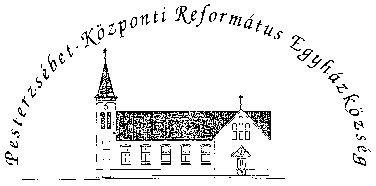 Pesterzsébet-Központi Református Egyházközség1204 Budapest, Ady E. u. 81.Tel/Fax: 283-0029www.pkre.hu   1893-2017